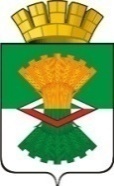 АДМИНИСТРАЦИЯМАХНЁВСКОГО МУНИЦИПАЛЬНОГО ОБРАЗОВАНИЯПОСТАНОВЛЕНИЕ07 апреля 2020 года	                                                                                 № 278п.г.т. МахнёвоОб утверждении Плана мероприятий по реализации стратегии социально-экономического развития Махнёвского муниципального образованияВ соответствии с п.2 статьи 39 главы 11 Федерального закона Российской Федерации от 28 июня 2014 года №172-ФЗ «О стратегическом планировании в Российской Федерации», Федеральным законом от 06.10.2003 N 131-ФЗ «Об общих принципах организации местного самоуправления в Российской Федерации», с постановлением Правительства Свердловской области  от 30.03.2017 года №208-ПП «О методических рекомендациях            по разработке (актуализации) стратегий социально-экономического развития  муниципальных образований», руководствуясь Уставом Махнёвского муниципального образования, постановляЮ:Утвердить План мероприятий по реализации стратегии социально-экономического развития Махнёвского муниципального образования  (прилагается).2. Настоящее постановление опубликовать в газете «Алапаевская искра» и разместить на официальном сайте Махнёвского муниципального образования в сети «Интернет».3. Настоящее постановление вступает в силу после опубликования в газете «Алапаевская искра».          4. Контроль за исполнением настоящего постановления оставляю за собой.Глава Махнёвского муниципального образования                                                               А.В. Лызлов